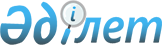 Об утверждении Стандарта организации оказания стоматологической помощи в Республике Казахстан
					
			Утративший силу
			
			
		
					Приказ Министра здравоохранения и социального развития Республики Казахстан от 12 декабря 2016 года № 1053. Зарегистрирован в Министерстве юстиции Республики Казахстан 11 января 2017 года № 14664. Утратил силу приказом Министра здравоохранения Республики Казахстан от 24 февраля 2023 года № 31.
      Об утверждении Стандарта организации оказания стоматологической помощи в Республике Казахстан
      Сноска. Утратил силу приказом Министра здравоохранения РК от 24.02.2023 № 31 (вводится в действие по истечении десяти календарных дней после дня его первого официального опубликования).


      В соответствии с подпунктом 6) пункта 1 статьи 7 Кодекса Республики Казахстан от 18 сентября 2009 года "О здоровье народа и системе здравоохранения" ПРИКАЗЫВАЮ:
      1. Утвердить прилагаемый Стандарт организации оказания стоматологической помощи в Республике Казахстан.
      2. Департаменту стандартизации медицинских услуг Министерства здравоохранения и социального развития Республики Казахстан в установленном законодательством порядке обеспечить:
      1) государственную регистрацию настоящего приказа в Министерстве юстиции Республики Казахстан;
      2) в течение десяти календарных дней со дня государственной регистрации настоящего приказа направление его копии в печатном и электронном виде на казахском и русском языках в Республиканское государственное предприятие на праве хозяйственного ведения "Республиканский центр правовой информации" для официального опубликования и включения в Эталонный контрольный банк нормативных правовых актов Республики Казахстан; 
      3) размещение настоящего приказа на интернет-ресурсе Министерства здравоохранения и социального развития Республики Казахстан;
      4) в течение десяти рабочих дней после государственной регистрации настоящего приказа в Министерстве юстиции Республики Казахстан представление в Департамент юридической службы Министерства здравоохранения и социального развития Республики Казахстан сведений об исполнении мероприятий, предусмотренных подпунктами 1), 2) и 3) настоящего пункта.
      3. Контроль за исполнением настоящего приказа возложить на вице-министра здравоохранения и социального развития Республики Казахстан Биртанова Е.А.
      4. Настоящий приказ вводится в действие по истечении десяти календарных дней после дня его первого официального опубликования. Стандарт организация оказания стоматологической помощи в Республике Казахстан Глава 1. Общие положения
      1. Стандарт организации оказания стоматологической помощи в Республике Казахстан (далее – Стандарт) разработан в соответствии с подпунктом 6) пункта 1 статьи 7 Кодекса Республики Казахстан от 18 сентября 2009 года "О здоровье народа и системе здравоохранения" (далее – Кодекс) и устанавливает требования к организации оказания медицинской помощи пациентам со стоматологическими заболеваниями.
      2. Определения, используемые в настоящем Стандарте:
      1) профильный специалист – медицинский работник с высшим медицинским образованием, имеющий сертификат по специальности "стоматология (взрослая и детская)"; 
      2) клинический протокол – документ, устанавливающий общие требования к оказанию медицинской помощи пациенту при определенном заболевании или клинической ситуации;
      3) профилактика – комплекс медицинских и немедицинских мероприятий, направленных на предупреждение возникновения заболеваний, прогрессирования на ранних стадиях болезней и контролирование уже развившихся осложнений, повреждений органов и тканей;
      4) стоматологические заболевания – болезни тканей зубов (кариозные, некариозные), пародонта, слизистой оболочки рта, языка, красной каймы губ и челюстно-лицевой области (острые, хронические неспецифические и специфические воспалительные заболевания; болезни слюнных желез; заболевания височно-нижнечелюстного сустава и нервов лица; травмы; врожденные и приобретенные дефекты и деформации челюстно-лицевой области; аномалии и дефекты развития зубов, челюстей и лица; предраковые заболевания, доброкачественные опухоли и опухолеподобные поражения челюстно-лицевой области);
      5) стоматологическая помощь – комплекс медицинских услуг, оказываемый пациентам со стоматологическими заболеваниями, включающий диагностику, лечение, профилактику и медицинскую реабилитацию;
      6) гарантированный объем бесплатной медицинской помощи (далее – ГОБМП) – единый по перечню медицинских услуг объем медицинской помощи, оказываемой гражданам Республики Казахстан и оралманам, определяемый Правительством Республики Казахстан;
      7) профилактические медицинские осмотры целевых групп населения – скрининговые осмотры, направленные на выявление заболеваний на ранних стадиях и предупреждение развития заболеваний, факторов риска, способствующих возникновению заболеваний, формирование и укрепление здоровья населения. Глава 2. Основные направления деятельности организаций, оказывающих стоматологическую помощь 
      3. Медицинская помощь пациентам со стоматологическими заболеваниями оказывается в следующих формах: 
      1) амбулаторно-поликлинической помощи, в том числе первичной медико-санитарной помощи и консультативно-диагностической помощи;
      2) стационарной помощи.
      4. Задачи, функции, правовые и организационные основы оказания стоматологической помощи в Республике Казахстан определены Положением о деятельности организаций здравоохранения, оказывающих стоматологическую помощь в Республики Казахстан, утвержденным приказом Министра здравоохранения Республики Казахстан от 8 июня 2012 года № 397 (зарегистрирован в Реестре государственной регистрации нормативных правовых актов за № 7798).
      5. Штаты организаций здравоохранения, оказывающих стоматологическую помощь, за исключением организаций являющихся государственными предприятиями на праве хозяйственного ведения, товариществами с ограниченной ответственностью, акционерными обществами, устанавливаются в соответствии с типовыми штатами и штатными нормативами организаций здравоохранения, утвержденными приказом Министра здравоохранения Республики Казахстан от 7 апреля 2010 года № 238 (зарегистрирован в Реестре государственной регистрации нормативных правовых актов за № 6173).
      6. Кабинет профилактики стоматологических заболеваний организуется в медицинских пунктах, фельдшерско-акушерских пунктах, врачебных амбулаториях (центрах семейного здоровья), поликлиниках (сельской, районной, городской), в организациях образования с количеством учащихся менее 800 человек, а также в составе организаций здравоохранения, в которых отсутствует стоматологический кабинет (отделение).
      7. Оказание доврачебной стоматологической помощи в кабинете профилактики стоматологических заболеваний проводит зубной гигиенист и (или) медицинский работник со средним медицинским образованием, прошедший курс переподготовки по специальности "стоматология" и получивший сертификат специалиста "зубной врач", "дантист", "ассистент стоматолога". 
      8. Объем клинико-диагностических исследований по уровням оказания стоматологической помощи определяется в соответствии с приложением 1 к настоящему Стандарту. 
      9. Врач стоматолог обеспечивает организацию консультативного и лечебно-диагностического процесса при стоматологических заболеваниях в соответствии с клиническими протоколами; проводит профилактические осмотры и санацию полости рта прикрепленного контингента, в том числе в образовательных организациях среднего, высшего и послевузовского профессионального образования, призывных пунктах, на предприятиях и в организациях; осуществляет диспансерное наблюдение за пациентами с патологией зубочелюстной системы и анализ его эффективности с оценкой уровня стоматологического здоровья; обеспечивает ранее выявление лиц с зубочелюстно-лицевыми аномалиями, деформациями и предпосылками их развития, дефектов коронок зубов и зубных рядов, патологии твердых тканей зубов и слизистой оболочки полости рта; при наличии медицинских показаний организует направление пациентов на стационарное лечение в отделения (койки) челюстно-лицевой хирургии многопрофильных стационаров. 
      10. При наличии у пациентов симптомов, указывающих на наличие вируса иммунодефицита человека/синдрома приобретенного иммунодефицита, туберкулеза направляет пациента на консультацию в специализированные медицинские организации. 
      11. Врач стоматолог обеспечивает изготовление зубных протезов, челюстно-лицевых протезов и установку ортодонтических аппаратов.
      12. Врач стоматолог осуществляет экспертизу временной нетрудоспособности в соответствии с Правилами проведения экспертизы временной нетрудоспособности, выдачи листа и справки о временной нетрудоспособности, утвержденными приказом Министра здравоохранения и социального развития Республики Казахстан от 31 марта 2015 года № 183 (зарегистрирован в Реестре государственной регистрации нормативных правовых актов за № 10964).
      13. Совместно с центрами формирования здорового образа жизни проводит мероприятия по санитарно-гигиеническому просвещению населения по вопросам профилактики, формирования здорового образа жизни и питания, в том числе с привлечением среднего медицинского персонала (гигиенист стоматологический).
      14. Специалисты медицинских организаций, оказывающих стоматологическую помощь, осуществляют профилактические осмотры пациентов с целью раннего выявления и предупреждения стоматологических заболеваний и оказывают специализированную медицинскую помощь пациентам со стоматологическими заболеваниями с применением современных медицинских технологий и методов диагностики и лечения, основанных на принципах доказательной медицины.
      15. Скрининговые осмотры детского населения направлены на профилактику, раннее выявление и предупреждение стоматологических заболеваний, развитие которых связано с особенностями анатомо-физиологического развития в различные возрастные периоды жизни, в том числе в подростковом периоде.
      16. Профилактические осмотры, в том числе скрининговые осмотры с последующим динамическим наблюдением и оздоровлением осуществляются в соответствии с Правилами проведения профилактических медицинских осмотров целевых групп населения, утвержденными приказом исполняющего обязанности Министра здравоохранения Республики Казахстан от 10 ноября 2009 года № 685 (зарегистрирован в Реестре государственной регистрации нормативных правовых актов за № 5918).
      17. Врач стоматолог осуществляет специализированный этап скринингового осмотра детского населения с заполнением учетно-отчетной документации, в том числе проводит комплексное обследование ребенка с оценкой состояния прикуса, пародонта, степени активности кариеса, плана диспансеризации, реабилитации и профилактики.
      18. Результаты скрининговых осмотров целевых групп детского населения вносятся в статистическую форму 025–07/у "Карта профилактического медицинского осмотра (скрининга) ребенка", утвержденную приказом исполняющего обязанности Министра здравоохранения Республики Казахстан от 23 ноября 2010 года № 907 "Об утверждении форм первичной медицинской документации организаций здравоохранения" (зарегистрирован в Реестре государственной регистрации нормативных правовых актов Республики Казахстан за № 6697) (далее – Приказ № 907) и доводятся до сведения родителей и (или) его законных представителей.
      19. При выявлении отклонений в развитии зубо-челюстной системы специалисты медицинских организаций, оказывающих стоматологическую помощь, обеспечивают последующую организацию, проведение диагностического обследования и последующего оздоровления пациентов.
      20. Специалисты медицинских организаций, оказывающих стоматологическую помощь, предоставляют пациенту, родственникам либо законным представителям несовершеннолетних детей информацию о диагнозе, прогнозе и альтернативных методах лечения, реабилитации, проводят мероприятия по профилактике стоматологических заболеваний, пропаганде здорового образа жизни среди населения Республики Казахстан. 
      21. Стоматологический кабинет (отделение) для обеспечения своей деятельности использует возможности всех лечебно-диагностических и вспомогательных подразделений медицинской организации, в составе которой он организован.
      22. В условиях стоматологической поликлиники специалисты обеспечивают профилактику, диагностику и лечение стоматологических заболеваний в соответствие с клиническими протоколами; при выявлении осложнений стоматологических заболеваний осуществляют разбор и анализ причин выявленных осложнений; организацию и проведение диспансерного наблюдения за пациентами со стоматологическими заболеваниями; экспертизу временной нетрудоспособности пациентов со стоматологическими заболеваниями.
      23. Стоматологическая поликлиника используется в качестве клинической, учебной, производственной баз организаций медицинского и фармацевтического образования, реализующих программы технического и профессионального, послесреднего, высшего, послевузовского и дополнительного образования в соответствии с законодательством Республики Казахстан в области образования, а также организаций технического и профессионального образования соответствующего профиля.
      24. Пациенты со стоматологическими заболеваниями, получающие медицинскую помощь в условиях клинических, учебных баз кафедр медицинских высших учебных заведений, институтов усовершенствования врачей, а также баз производственной практики для учащихся медицинских средних учебных заведений, принимают участие в учебном процессе, проведении лечебно-диагностических процедур в присутствии третьих лиц. Глава 3. Организация оказания стоматологической помощи в Республике Казахстан
      25. Медицинская помощь населению со стоматологическими заболеваниями оказывается в рамках ГОБМП.
      26. Платные медицинские услуги пациентам со стоматологическими заболеваниями оказываются государственными и частными медицинскими организациями в соответствии с Правилами и условиями оказания платных услуг в организациях здравоохранения, утвержденными приказом Министра здравоохранения и социального развития Республики Казахстан от 30 апреля 2015 года № 304 (зарегистрирован в Реестре государственной регистрации нормативных правовых актов за № 11341).
      27. Стоматологическая медицинская помощь в рамках ГОБМП осуществляется в следующих формах:
      1) первичной медико-санитарной помощи (далее – ПМСП);
      2) консультативно-диагностической помощи (далее – КДП);
      3) скорой медицинской помощи.
      28. ПМСП пациентам, имеющим стоматологические заболевания, предоставляется в соответствии с Правилами оказания первичной медико-санитарной помощи и Правилами прикрепления граждан к организациям первичной медико-санитарной помощи, утвержденными приказом Министра здравоохранения и социального развития Республики Казахстан от 28 апреля 2015 года № 281 (зарегистрирован в Реестре государственной регистрации нормативных правовых актов за № 11268).
      29. Медицинский работник со средним медицинским образованием (медицинская сестра, фельдшер) медицинского пункта и фельдшерско-акушерского пункта, врачебной амбулатории (центра семейного здоровья) обеспечивает организацию и проведение комплекса мероприятий пациентам, в том числе со стоматологическими заболеваниями, в соответствии с приказом исполняющего обязанности Министра здравоохранения Республики Казахстан от 5 января 2011 года № 7 "Об утверждении Положения о деятельности организаций здравоохранения, оказывающих амбулаторно-поликлиническую помощь" (зарегистрирован в Реестре государственной регистрации нормативных правовых актов за № 6774).
      30. Медицинский работник со средним медицинским образованием (медицинская сестра, фельдшер) медицинского пункта и фельдшерско-акушерского пункта, врачебной амбулатории (центра семейного здоровья) обеспечивает доставку пациентов при острых и обострении хронических стоматологических заболеваний, травмах в ближайшую стационарную организацию в экстренных и неотложных случаях для оказания квалифицированной медицинской помощи.
      31. Передвижной стоматологический кабинет (далее – ПСК) организуется как структурное подразделение стоматологической поликлиники или стоматологического отделения медицинской организации для оказания медицинской помощи при стоматологических заболеваниях вне стационарных помещений медицинской организации, в том числе в отдаленных и труднодоступных населенных пунктах, врачами стоматологами или другими специалистами стоматологического профиля, входящими в штат подразделений стоматологической поликлиники или стоматологического отделения медицинской организации, с учетом территориальных особенностей и потребностей в медицинской помощи при стоматологических заболеваниях. 
      32. Оснащение ПСК осуществляется в соответствии с перечнем минимального оснащения передвижного стоматологического кабинета в соответствии с приложением 2 к настоящему Стандарту.
      33. Специалист ПСК обеспечивает выявление и лечение заболеваний зубов, пародонта и слизистой оболочки рта; выявление пациентов с зубочелюстно-лицевыми аномалиями и предпосылками их развития; выявление и лечение (протезирование) пациентов с дефектами коронок зубов и зубных рядов. 
      34. Специалист ПСК направляет пациентов с осложненными формами заболеваний к врачам стоматологам для оказания специализированной медицинской помощи в амбулаторных или стационарных условиях; пациентов с зубочелюстно-лицевыми аномалиями и предпосылками их развития к врачам стоматологам, прошедшим повышение квалификации по вопросам ортодонтии, а при их отсутствии направление к врачу стоматологу, прошедшему повышение квалификации по вопросам ортодонтии в стоматологическую поликлинику.
      35. При необходимости сложного протезирования специалист ПСК направляет пациентов с дефектами коронок зубов и зубных рядов в стоматологическую поликлинику.
      36. Специалист ПСК проводит мероприятия по профилактике стоматологических заболеваний среди населения, осуществляет гигиеническое образование и обучение пациентов рациональной гигиене рта.
      37. КДП пациентам, имеющим стоматологические заболевания, предоставляется в соответствии с Правилами оказания консультативно-диагностической помощи, утвержденными приказом исполняющего обязанности Министра здравоохранения и социального развития Республики Казахстан от 28 июля 2015 года № 626 (зарегистрирован в Реестре государственной регистрации нормативных правовых актов за № № 11958).
      38. КДП (по показаниям) включает в себя:
      1) экстренную стоматологическую помощь (острая боль) (для социально-уязвимой категории населения: обезболивание, препарирование и наложение пломбы из композитных материалов химического отверждения, удаление зуба с обезболиванием, периостотомия, вскрытие абсцессов);
      2) плановую стоматологическую помощь детям (кроме ортодонтической и ортопедической) и беременным женщинам (кроме ортодонтической и ортопедической) по направлению специалиста, включая удаление зубов с использованием обезболивания, препарирование и наложение пломбы из композитных материалов химического отверждения;
      3) ортодонтическую помощь детям с врожденной патологией челюстно-лицевой области с использованием аппарата для устранения зубочелюстных аномалий (ортодонтическая пластинка).
      39. При наличии сопутствующей патологии у пациентов со стоматологическими заболеваниями для оказания консультативной помощи привлекаются врачи смежных специальностей (по медицинским показаниям).
      40. В случаях, требующих оказания специализированной медицинской помощи и высокотехнологичных медицинских услуг с круглосуточным медицинским наблюдением, пациентов со стоматологическими заболеваниями направляют в челюстно-лицевые отделения многопрофильных стационаров в соответствии с Правилами оказания стационарной помощи, утвержденными приказом Министра здравоохранения и социального развития Республики Казахстан от 29 сентября 2015 года № 761 (зарегистрирован в Реестре государственной регистрации нормативных правовых актов за № 12204).
      41. Врач стоматолог при оказании КДП предоставляет врачу ПМСП, направившему пациента на консультацию, консультативно-диагностическое заключение по форме 071/у ("Медицинское заключение"), утвержденной Приказом № 907, в котором указывает результаты проведенного обследования и лечения, а также рекомендации по дальнейшему лечению пациента со стоматологическими заболеваниями. 
      42. Врач стоматолог предоставляет консультативное заключение на оформление документов пациента со стоматологическим заболеванием для направления на медико-социальную экспертизу для установления инвалидности и степени утраты трудоспособности, а также определение потребностей освидетельствуемого лица в мерах социальной защиты в соответствии с Правилами проведения медико-социальной экспертизы, утвержденными приказом Министра здравоохранения и социального развития Республики Казахстан от 30 января 2015 года № 44 (зарегистрирован в Реестре государственной регистрации нормативных и правовых актов за № 10589).
      43. В случае выявления в ходе оказания медицинской помощи пациенту со стоматологическим заболеванием симптомов онкологического заболевания медицинская помощь пациенту оказывается в соответствии со стандартом организации оказания онкологической помощи населению Республики Казахстан, утвержденным приказом Министра здравоохранения и социального развития Республики Казахстан от 2 августа 2013 года № 452 (зарегистрирован в Реестре государственной регистрации нормативных и правовых актов за № 8687).
      44. После верификации диагноза, лечение злокачественных новообразований челюстно-лицевой области у детей проводится в специализированных онкологических организациях. 
      Реконструктивные операции после удаления новообразований в челюстно-лицевой области по показаниям проводятся в организациях здравоохранения, оказывающих медицинскую помощь онкологическим больным или в детских челюстно-лицевых отделениях многопрофильных стационаров.
      45. Скорая медицинская помощь пациентам со стоматологическими заболеваниями предоставляется в соответствии с Правилами оказания скорой медицинской помощи и медицинской помощи в форме санитарной авиации, утвержденными приказом Министра здравоохранения и социального развития Республики Казахстан от 27 апреля 2015 года № 269 (зарегистрирован в Реестре государственной регистрации нормативных правовых актов за № 11263) и включает в себя круглосуточную экстренную медицинскую помощь взрослому и детскому населению при угрожающих жизни (пациента и (или) окружающих) состояниях, несчастных случаях, острых тяжелых заболеваниях, как на месте происшествия, так и в пути следования. 
      46. Стоматологическая медицинская помощь предоставляется пациенту после получения информированного его согласия по форме письменного добровольного согласия пациента при инвазивных вмешательствах, утвержденной приказом Министра здравоохранения и социального развития Республики Казахстан от 20 мая 2015 года № 364 (зарегистрирован в Реестре государственной регистрации нормативных правовых актов за № 11386).
      Отказ от медицинской помощи с указанием возможных последствий в соответствии с пунктом 3 статьи 93 Кодекса оформляется записью в медицинских документах и подписывается пациентом либо его законным представителем, а также медицинским работником. 
      47. Показанием для плановой госпитализации пациента со стоматологическими заболеваниями является необходимость оказания квалифицированной, специализированной медицинской помощи и высокотехнологичных медицинских услуг с круглосуточным медицинским наблюдением, в том числе для:
      1) уточнения диагноза в неясных и сложных для диагностики и лечения случаях и подбора необходимой схемы лечения;
      2) лечения хронических заболеваний органов полости рта и челюстно-лицевой области в стадии обострения; 
      3) хирургического лечения доброкачественных опухолей и опухолеподобных заболеваний;
      4) лечения травм и гнойно-воспалительных заболеваний челюстно-лицевой области;
      5) хирургического лечения дефектов и деформаций челюстно-лицевой области;
      6) хирургического лечения врожденной патологии челюстно-лицевой области.
      48. Госпитализация пациентов со стоматологическими заболеваниями в экстренных случаях осуществляется по направлению врача стоматолога детского, врача стоматолога общей практики, врача общей практики, врача педиатра, врача терапевта, бригадами станции (отделения) скорой медицинской помощи, санитарной авиации в сопровождении медицинского работника или самостоятельном обращении и при любых других способах доставки пациента, независимо от места жительства и места прикрепления в рамках ГОБМП.
      49. Показания для экстренной госпитализации:
      1) острые или обострение хронических одонтогенных и неодонтогенных воспалительных заболеваний челюстно-лицевой области; 
      2) травмы челюстно-лицевой области;
      3) кровотечения челюстно-лицевой области. 
      50. Экстренную стоматологическую хирургическую помощь взрослому населению при небольших по объему кровотечениях в челюстно-лицевой области, острых воспалительных процессах (остром периостите челюстей, абсцессах твердого неба), травмах челюстно-лицевой области (вывихах и переломах зубов) оказывает врач стоматолог стоматологического кабинета (отделения, стоматологической поликлиники).
      51. Экстренную стоматологическую хирургическую помощь взрослому населению при выраженных кровотечениях в челюстно-лицевой области, тяжелом течении острого периостита челюстей, остром одонтогенном остеомиелите челюстей, абсцессах и флегмонах челюстно-лицевой области оказывают врачи стоматологи, врачи по специальности "челюстно-лицевая хирургия (взрослая)", врачи по специальности "общая хирургия (торакальная, абдоминальная, трансплантология, колопроктология)", прошедшие усовершенствование по специальности "челюстно-лицевая хирургия (взрослая)" в отделениях хирургии, челюстно-лицевой хирургии многопрофильных стационаров.
      52. Экстренную стоматологическую хирургическую помощь детям при кровотечениях в челюстно-лицевой области, острых воспалительных процессах и травмах челюстно-лицевой области оказывают врачи стоматологи, врачи по специальности "челюстно-лицевая хирургия (взрослая, детская)", врачи по специальности "общая хирургия (торакальная, абдоминальная, трансплантология, колопроктология)", прошедшие усовершенствование по специальности "челюстно-лицевая хирургия (детская)" в стоматологических поликлиниках, детских отделениях челюстно-лицевой хирургии, детских хирургических отделениях многопрофильных детских стационаров.
      53. Оказание стоматологической помощи взрослому населению с воспалительными, воспалительно-дистрофическими, функционально-дистензионными заболеваниями височно-нижнечелюстного сустава осуществляет врач стоматолог стоматологических кабинетов (отделений) поликлиник, стоматологической поликлиники.
      54. Оказание стоматологической помощи детям с воспалительными, воспалительно-дистрофическими и функционально-дистензионными заболеваниями височно-нижнечелюстного сустава осуществляется врачом стоматологом в детской стоматологической поликлинике, детских отделениях стоматологических поликлиник, детском отделении челюстно-лицевой хирургии многопрофильного стационара. По показаниям хирургическое лечение детей с артрозом и анкилозом проводится детском отделении челюстно-лицевой хирургии многопрофильного стационара.
      55. Госпитализации в отделения челюстно-лицевой хирургии многопрофильных стационаров подлежат пациенты: 
      1) с кровотечениями в челюстно-лицевой области; 
      2) с острыми и обострениями хронических воспалительных заболеваний;
      3) с травмами в челюстно-лицевой области; 
      4) с функционально-дистензионными заболеваниями височно-нижнечелюстного сустава, нуждающиеся в проведении реконструктивных операций в челюстно-лицевой области (по показаниям);
      5) с доброкачественным и опухолеподобными образованиями в челюстно-лицевой области. 
      56. Осмотр новорожденных детей с целью выявления зубочелюстно-лицевых аномалий и деформаций проводит врач по специальности "неонатология" родовспомогательных организаций, осмотр детей дошкольного и школьного возраста проводит медицинский работник кабинета профилактики стоматологических заболеваний, врач стоматолог стоматологического кабинета (отделения) поликлиники, стоматологического кабинета (отделения) детской поликлиники, стоматологического кабинета организаций образования, отделений челюстно-лицевой хирургии, стоматологических клиник медицинских университетов. 
      57. При выявлении врожденной стоматологической патологии у новорожденного врачи по специальности "неонатология", "педиатрия" направляют ребенка к врачу стоматологу в стоматологический кабинет детской поликлиники, детскую стоматологическую поликлинику для решения вопроса оказания специализированной стоматологической помощи.
      58. При наличии медицинских показаний врач стоматолог направляет ребенка с врожденной стоматологической патологией на консультацию к врачам по специальности "педиатрия ("общая медицина", "оториноларингология (сурдология) (взрослая, детская)", "травматология-ортопедия (камбустиология) (взрослая, детская)", "эндокринология (взрослая, детская)", "невропатология (взрослая, детская)", а также к работнику с высшим педагогическим образованием по специальности "дефектология", "логопедия". 
      При наличии показаний к хирургическому лечению врач стоматолог направляет ребенка с зубочелюстно-лицевыми аномалиями и деформациями в отделение челюстно-лицевой хирургии детской больницы, клиники медицинских университетов для хирургической промежуточной реабилитации с предшествующим и последующим ортодонтическим лечением.
      59. Пациентам с пороками развития твердых тканей зубов врач стоматолог оказывает стоматологическую помощь в условиях стоматологической поликлиники или специализированных центров реабилитации. 
      По показаниям врач стоматолог направляет ребенка на консультацию к врачам по специальности "педиатрия ("общая медицина", "эндокринология (взрослая, детская)", "медицинская генетика".
      60. Оказание стоматологической помощи детям с врожденными и приобретенными пороками развития лица и челюстей осуществляет врач стоматолог и врач по специальности челюстно-лицевая хирургия (взрослая, детская) детской стоматологической поликлиники, детского отделения стоматологической поликлиники, детского отделения челюстно-лицевой хирургии многопрофильного стационара.
      61. Оказание медицинской помощи детям, имеющим кариес зубов, оказывается врачом детским стоматологом и осуществляется в детских стоматологических поликлиниках, детских стоматологических кабинетах (отделениях), стоматологических кабинетах организаций образования, передвижных стоматологических кабинетах.
      62. При диагностике у ребенка множественного поражения зубов кариесом (показатель интенсивности поражения более трех) врач стоматолог направляет его на консультацию к детским врачам других специальностей ("педиатрия", "эндокринология", "оториноларингология", "невропатология", "ревматология", "аллергология", "нефрология"). 
      Дети с множественным кариесом находятся на диспансерном учете у врачей стоматологов детских стоматологических кабинетов, где им проводятся комплексные профилактические мероприятия в соответствии с клиническими протоколами.
      63. Стоматологическая помощь детям с острой болью оказывается врачом стоматологом вне очередности в детской стоматологической поликлинике, стоматологическом кабинете (отделении) детской поликлиники, детских отделениях стоматологических поликлиник, стоматологическом кабинете организаций образования, стоматологических клиниках медицинских университетов, оказывающих стоматологическую помощь детям.
      64. Детям с ограниченными возможностями (детям с установленной инвалидностью) врач стоматолог оказывает стоматологическую помощь по показаниям под общим обезболиванием (при наличии медицинских показаний и отсутствии противопоказаний) в условиях детской стоматологической поликлиники, детских отделениях стоматологических поликлиник, стоматологических клиниках медицинских университетов, оказывающих стоматологическую помощь детям. 
      65. Оказание медицинской помощи детям с заболеваниями пародонта осуществляются врачом стоматологом в условиях детской стоматологической поликлиники, детского стоматологического кабинета (отделения) детской поликлиники, стоматологического кабинета поликлиник (сельской, районной, городской) в соответствии с клиническим протоколами с последующим диспансерным наблюдением в амбулаторных условиях. 
      При наличии тяжелой степени заболеваний пародонта врач стоматолог при необходимости направляет детей на консультацию к другим профильным специалистам.
      66. Оказание медицинской помощи детям с заболеваниями слизистой оболочки рта (острый герпетический стоматит, многоформная экссудативная эритема, кандидоз и другие поражения слизистой оболочки рта) врач стоматолог проводит в условиях детской стоматологической поликлиники, детского стоматологического кабинета (отделения) детской поликлиники, стоматологического кабинета поликлиник (сельской, районной, городской), в соответствии с клиническими протоколами. 
      По показаниям врач стоматолог направляет на консультацию к врачам по специальностям "педиатрия", "оториноларингология", "инфекционные болезни", "аллергология", "дерматовенерология", "невропатология", "медицинская генетика" в медицинские организации здравоохранения. 
      В случае тяжелого течения заболеваний слизистой оболочки рта у детей лечение проводят в специализированных отделениях больниц (диспансеров).
      67. Оказание стоматологической помощи детям с ограниченными острыми и хроническими одонтогенными и неодонтогенными воспалительными заболеваниями, с острой травмой зубов, мягких тканей лица и слизистой полости рта, врождҰнными и приобретенными дефектами и деформациями челюстно-лицевой области осуществляется последовательно: врачом стоматологом, врачом по специальности "челюстно-лицевая хирургия (детская)" в детских стоматологических поликлиниках, стоматологических кабинетах (отделениях) детских поликлиник, стоматологических кабинетах поликлиник (сельской, районной, городской), стоматологических клиниках медицинских университетов. 
      68. Оказание стоматологической помощи детям с разлитыми и тяжелыми формами одонтогенных и неодонтогенных воспалительных заболеваний (абсцессы, флегмоны, остемиелит челюстей, фурункул, карбункул, аденофлегмона, сиаладенит слюнных желез, тромбофлебит лицевых вен), в детских отделениях челюстно-лицевой хирургии многопрофильных стационаров. 
      69. Оказание стоматологической помощи детям с одонтогенными острыми и обострениями хронических воспалительных заболеваний челюстно-лицевой области (пульпит, перодонтит, периостит, поддесневой абсцесс) осуществляется в стоматологических поликлиниках, по показаниям в детских отделениях челюстно-лицевой хирургии многопрофильных стационаров, в клиниках медицинских университетов. 
      70. Оказание стоматологической помощи детям с ограниченными доброкачественными и опухолеподобными образованиями, мальформациями челюстно-лицевой области оказывается врачом стоматологом, врачом по специальности "челюстно-лицевая хирургия (детская)" и осуществляется в стоматологических поликлиниках, а при обширных поражениях более одной анатомической области лица, в детских челюстно-лицевых отделениях многопрофильных стационаров.
      71. Качество оказываемых медицинских услуг в медицинских организациях, оказывающих стоматологическую помощь, независимо от форм собственности и ведомственной принадлежности, осуществляется в соответствии с Правилами организации и проведения внутренней и внешней экспертиз качества медицинских услуг, утвержденными приказом Министра здравоохранения и социального развития Республики Казахстан от 27 марта 2015 года № 173 (зарегистрирован в Реестре государственной регистрации нормативных правовых актов за № 10880). Объем клинико-диагностических исследований по уровням оказания стоматологической помощи Перечень минимального оснащения передвижного стоматологического кабинета
					© 2012. РГП на ПХВ «Институт законодательства и правовой информации Республики Казахстан» Министерства юстиции Республики Казахстан
				
      Министр здравоохраненияи социального развитияРеспублики Казахстан

Т. Дуйсенова
Утвержден
приказом Министра здравоохранения
 и социального развития
 Республики Казахстан
от 12 декабря 2016 года № 1053Приложение 1
к Стандарту организации оказания
стоматологической помощи
в Республике Казахстан
Уровни оказания медицинской помощи в соответствии со структурой организации стоматологической службы
Перечень диагностических мероприятий
Перечень лечебных мероприятий
Примечание
1. Первичная медико-санитарная помощь (доврачебный уровень): 
организации:
фельдшерско-акушерский пункт,
врачебная амбулатория,
кабинеты профилактики стоматологических заболеваний
кадры:
средний медицинский персонал,
прошедший курс обучения 
1. Выяснение и детализация жалоб.
2.Сбор анамнеза.
3. Физикальное обследование (основные методы).
4.Рентгенологическое исследование.
1. Обучение гигиене полости рта.
2.Профессиональная гигиена полости рта. 
3.При наличии показаний - направление в кабинет стоматолога.
4.В экстренных случаях – направление на госпитализацию (для оказания специализированной помощи в условиях стационара).
2.Амбулаторно-поликлиническая (первичная медико-санитарная помощь, консультативно-диагностическая помощь) 
Организации: 
кабинет стоматологический
в составе стоматологических поликлиник (областных, городских), в том числе детских, отделений многопрофильных стационаров, диспансеров;
кабинет стоматологический передвижной; 
стоматологический кабинет в школах
кабинет профилактики стоматологических заболеваний
Кадры: 
Врач по специальности "стоматология (взрослая и детская)";
зубной врач;
рентген-лаборант 
1.Выяснение и детализация жалоб.
2.Сбор анамнеза.
3.Физикальное обследование (основные методы).
4.Обследование с применением дополнительных методов обследования (термотест, электроодонтометрия, рентгенологическое исследование, апекслокация, проведение диагностических проб, определение стоматологических индексов). 
1.Санация полости рта.
2. При наличии показаний - направление на консультацию смежных специалистов.
3.Оказание экстренной помощи при неотложных состояниях.
4.При наличии показаний - направление на стационарное лечение. 
Специализированная стоматологическая помощь.
Организации:
стоматологическая клиника, в том числе стоматологическая клиника медицинских университетов
Кадры: 
врач по специальности "стоматология (взрослая и детская)"; 
рентген-лаборант
1.Выяснение и детализация жалоб.
2.Сбор анамнеза.
3.Физикальное обследование (основные методы).
4.По показаниям – направление на лабораторное обследование, рентгенографию, томографию, ультразвуковое исследование, денситометрию, электро-одонтометрию, эхоостеометрию, реопарадонтографию, цитологическое обследование, индексная оценка состояния зубов, пародонта, функциональные пробы, гнатодинамометрия, миография.
1.Эндодонтическое лечение зубов.
2.Реставрация зубов.
3.Парадонтологическая стоматологическая помощь.
4.Лечение патологии слизистой оболочки рта.
5.Амбулаторные хирургические оперативные вмешательства.
6.Ортодонтическая помощь.
7.Ортопедическая помощь.
8.Дентальная имплантация зубов.
9.Ортодонтическая реабилитация детей с врожденной патологией челюстно-лицевой области.
Высокотехнологичные медицинские услуги Организации: отделение (койки) (взрослое, детское) челюстно-лицевой хирургии многопрофильной больницы (городской, областной); 
челюстно-лицевая больница
стоматологические клиники медицинских университетов
Кадры: врач по специальности "челюстно-лицевая хирургия (взрослая, детская); врач по специальности "стоматология (взрослая и детская)";
рентген-лаборант 
1.Выяснение и детализация жалоб.
2.Сбор анамнеза.
3.Физикальное обследование (основные методы). 
4.По показаниям – направление на лабораторное обследование, рентгенографию, томографию, ультразвуковое исследование. 
1.Лечение патологии челюстно-лицевой области.
2.Сложно-челюстное протезирование.
3.Дентальная имплантация зубов.Приложение 2 
к Стандарту организации оказания 
стоматологической помощи 
в Республике Казахстан 
№
Наименование
Количество, единиц
Стоматологическое оборудование и инструментарий
Стоматологическое оборудование и инструментарий
Стоматологическое оборудование и инструментарий
1
Установка стоматологическая, включающая блок врача-стоматолога, кресло стоматологическое, гидроблок стоматологический, блок ассистента с пылесосом и слюноотсосом, светильник операционный стоматологический 
1
2
Компрессор безмасляный
1
3
Комплект стоматологических наконечников: (турбинный, угловой, прямой, пневматический микромотор) 
3
4
Скейлер стоматологический (аппарат для снятия зубных отложений) 
1
5
Стул врача-стоматолога 
1
6
Стул ассистента 
1
7
Лампа фотополимеризационная 
1
8
Апекслокатор 
1
9
Нож хирургический (коагулятор) 
1
10
Облучатель бактерицидный 
1
11
Рециркулятор УФ-бактерицидный для обеззараживания воздуха в помещении
1
12
Комплект инструментов для терапевтического приема (базовый): 
лоток для инструментов, 
зеркало с ручкой, 
зонд,
пинцет,
экскаватор, 
гладилка серповидная двухсторонняя,
штопфер-гладилка, 
шпатель для замешивания
20
13
Емкости для дезинфекции и предстерилизационной обработки медицинских изделий (комплект - 1литр, 3 литра, 5 литров и 10 литров) 
1
14
Комплект одноразовых стоматологических инструментов для стоматологического обследования и лечения:
лоток для инструментов;
зеркало стоматологическое; 
зонд угловой;
пинцет металлический;
перчатки стерильные;
слюноотсос;
ватные валики;
фартук для пациента;
маска;
шапочка на подголовник;
микробраши; 
головка латексная для полировки зубов и пломб;
головка из синтетической щетины;
салфетка для пациента
1 000 штук в год
15
Комплект щипцов для удаления постоянных зубов и корней зубов на верхней и нижней челюстях 
2
16
Комплект щипцов для удаления временных зубов и корней зубов на верхней и нижней челюстях
2
17
Комплект элеваторов стоматологических для удаления корней зубов 
2
Стерилизационное оборудование
Стерилизационное оборудование
Стерилизационное оборудование
1
Стерилизатор (автоклав)
1
2
Аквадистиллятор
1
3
Камера для хранения стерильных инструментов
1
4
Установка для ультразвуковой очистки и дезинфекции медицинских инструментов и изделий (ультразвуковая мойка)
1
5
Емкости для дезинфекции и предстерилизационной обработки медицинских изделий (комплект - 1литр, 3 литра, 5 литров и 10 литров)
1
6
Средства для дезинфекции и предстерилизационной обработки медицинских изделий
По мере расходования
7
Биксы (коробка стерилизационная для хранения стерильных инструментов и материалов)
По мере расходования
8
Индикаторы для контроля качества стерилизации медицинских изделий
По мере расходования
9
Реактивы для контроля качества дезинфекции и предстерилизационной очистки медицинских изделий
По мере расходования
Рентгендиагностическое оборудование
Рентгендиагностическое оборудование
Рентгендиагностическое оборудование
1
Рентгеновский дентальный аппарат 
1
2
Ноутбук 
1
3
Фартук дентальный рентгенозащитный с воротником 
2
Мебель для стоматологического кабинета
Мебель для стоматологического кабинета
Мебель для стоматологического кабинета
1
Стол письменный для врача
1
2
Стул офисный
2
3
Шкаф медицинский для хранения расходных материалов
1
4
Шкаф медицинский для медикаментов
1
5
Шкаф для медицинской одежды
1
6
Стол комбинированный с мойкой
1
Прочее оборудование и инструменты
Прочее оборудование и инструменты
Прочее оборудование и инструменты
1
Блок питания
1
2
Электронасос погружной
1
3
Кондиционер
1
4
Тепловентилятор
1
5
Вентилятор
1
6
Электроводонагреватель
1
7
Термометр
1
8
Огнетушитель
1
9
Сигнализация
1
10
Запас воды не менее 60 литров
1
11
Кабели
1
12
Хозяйственный инвентарь для уборки
1